Art I - Honors Summer AssignmentDue Friday, August 25, 2017INSTRUCTIONS: Create a work of art that illustrates your attitude towards summer assignments. Maybe you love it. Maybe you despise it - maybe a little of both. Material(s) is your choice.Do not work bigger than an average page in a sketchbook (9 x 11 maximum)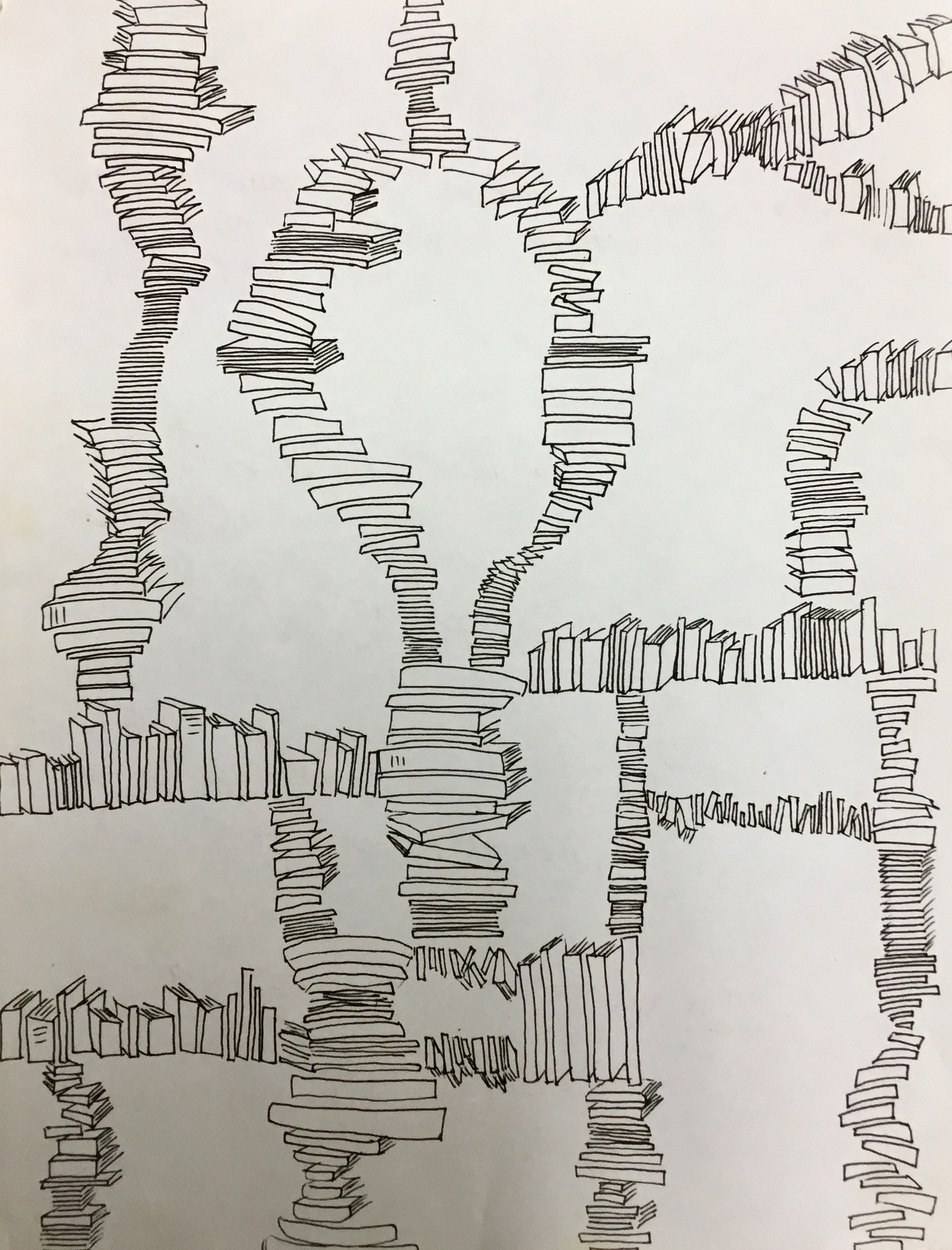 Can you guess how this student feels about his/her summer assignments?